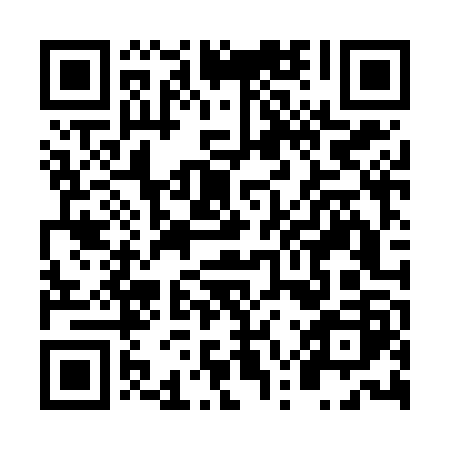 Ramadan times for Acquapendente, ItalyMon 11 Mar 2024 - Wed 10 Apr 2024High Latitude Method: Angle Based RulePrayer Calculation Method: Muslim World LeagueAsar Calculation Method: HanafiPrayer times provided by https://www.salahtimes.comDateDayFajrSuhurSunriseDhuhrAsrIftarMaghribIsha11Mon4:574:576:3112:224:276:156:157:4312Tue4:554:556:2912:224:286:166:167:4413Wed4:534:536:2712:224:296:176:177:4614Thu4:524:526:2612:224:306:186:187:4715Fri4:504:506:2412:214:316:196:197:4816Sat4:484:486:2212:214:326:206:207:4917Sun4:464:466:2012:214:336:226:227:5118Mon4:444:446:1912:204:346:236:237:5219Tue4:424:426:1712:204:356:246:247:5320Wed4:404:406:1512:204:366:256:257:5521Thu4:384:386:1312:204:376:266:267:5622Fri4:364:366:1212:194:376:276:277:5723Sat4:354:356:1012:194:386:296:297:5824Sun4:334:336:0812:194:396:306:308:0025Mon4:314:316:0612:184:406:316:318:0126Tue4:294:296:0512:184:416:326:328:0227Wed4:274:276:0312:184:426:336:338:0428Thu4:254:256:0112:174:436:346:348:0529Fri4:234:235:5912:174:436:366:368:0730Sat4:214:215:5812:174:446:376:378:0831Sun5:195:196:561:175:457:387:389:091Mon5:175:176:541:165:467:397:399:112Tue5:155:156:521:165:477:407:409:123Wed5:135:136:511:165:477:417:419:134Thu5:115:116:491:155:487:427:429:155Fri5:095:096:471:155:497:447:449:166Sat5:075:076:461:155:507:457:459:187Sun5:055:056:441:155:507:467:469:198Mon5:035:036:421:145:517:477:479:219Tue5:005:006:401:145:527:487:489:2210Wed4:584:586:391:145:537:497:499:24